产品技术规格书（防水投影灯系列）产品技术规格书（防水投影灯系列）产品技术规格书（防水投影灯系列）产品图片产品尺寸图产品尺寸图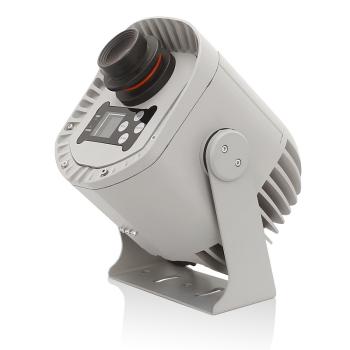 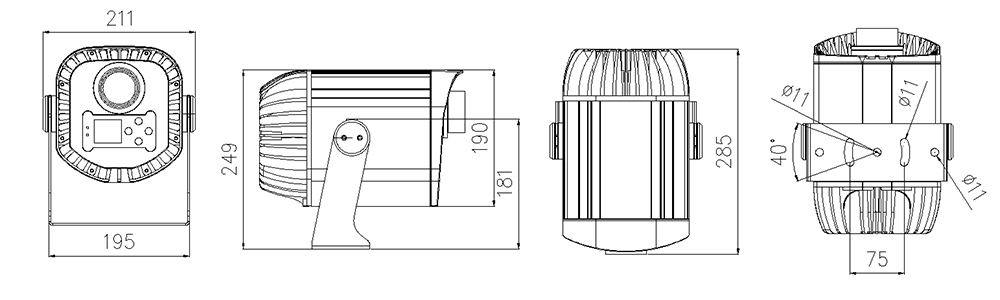 灯具规格灯具规格参  数灯具品牌GBR产品型号LG180输入电压：110V-240VAC，50/60HZ ◆光源规格：80W/180W LED 可选，进口 LED 模组 ；◆整机功率：100W/200W◆色 温：7500K；◆显示指数：Ra>90以上；◆灯珠寿命：50000 hours；◆出光角度：50°/35° /28°/15°可选； ◆防护等级：IP65；◆频 闪: 0.5-20次每秒；◆颜 色：5色+白光；◆控制方式 ：6通道，DMX512信号输入、声控、自动运行；◆效果可选：图案: 六个可插拔式图案片，图案旋转（可加飘影盘）；水纹：2个水纹盘◆调 光: 0-100%线性调光；◆显 示: 液晶显示，中英文显示，可倒转显示；◆温度检测：液晶屏幕显示运行温度，温度过高，LED自动降低功率，◆产品尺寸：285x211x249mm◆产品净重：7.2kg产品名称图案灯灯具颜色灰色输入电压：110V-240VAC，50/60HZ ◆光源规格：80W/180W LED 可选，进口 LED 模组 ；◆整机功率：100W/200W◆色 温：7500K；◆显示指数：Ra>90以上；◆灯珠寿命：50000 hours；◆出光角度：50°/35° /28°/15°可选； ◆防护等级：IP65；◆频 闪: 0.5-20次每秒；◆颜 色：5色+白光；◆控制方式 ：6通道，DMX512信号输入、声控、自动运行；◆效果可选：图案: 六个可插拔式图案片，图案旋转（可加飘影盘）；水纹：2个水纹盘◆调 光: 0-100%线性调光；◆显 示: 液晶显示，中英文显示，可倒转显示；◆温度检测：液晶屏幕显示运行温度，温度过高，LED自动降低功率，◆产品尺寸：285x211x249mm◆产品净重：7.2kg产品尺寸285x211x249mm包装尺寸440x285x265mm输入电压：110V-240VAC，50/60HZ ◆光源规格：80W/180W LED 可选，进口 LED 模组 ；◆整机功率：100W/200W◆色 温：7500K；◆显示指数：Ra>90以上；◆灯珠寿命：50000 hours；◆出光角度：50°/35° /28°/15°可选； ◆防护等级：IP65；◆频 闪: 0.5-20次每秒；◆颜 色：5色+白光；◆控制方式 ：6通道，DMX512信号输入、声控、自动运行；◆效果可选：图案: 六个可插拔式图案片，图案旋转（可加飘影盘）；水纹：2个水纹盘◆调 光: 0-100%线性调光；◆显 示: 液晶显示，中英文显示，可倒转显示；◆温度检测：液晶屏幕显示运行温度，温度过高，LED自动降低功率，◆产品尺寸：285x211x249mm◆产品净重：7.2kg净    重7.2KG毛重包装8.2KG输入电压：110V-240VAC，50/60HZ ◆光源规格：80W/180W LED 可选，进口 LED 模组 ；◆整机功率：100W/200W◆色 温：7500K；◆显示指数：Ra>90以上；◆灯珠寿命：50000 hours；◆出光角度：50°/35° /28°/15°可选； ◆防护等级：IP65；◆频 闪: 0.5-20次每秒；◆颜 色：5色+白光；◆控制方式 ：6通道，DMX512信号输入、声控、自动运行；◆效果可选：图案: 六个可插拔式图案片，图案旋转（可加飘影盘）；水纹：2个水纹盘◆调 光: 0-100%线性调光；◆显 示: 液晶显示，中英文显示，可倒转显示；◆温度检测：液晶屏幕显示运行温度，温度过高，LED自动降低功率，◆产品尺寸：285x211x249mm◆产品净重：7.2kg灯具材料压铸铝防护等级IP65；输入电压：110V-240VAC，50/60HZ ◆光源规格：80W/180W LED 可选，进口 LED 模组 ；◆整机功率：100W/200W◆色 温：7500K；◆显示指数：Ra>90以上；◆灯珠寿命：50000 hours；◆出光角度：50°/35° /28°/15°可选； ◆防护等级：IP65；◆频 闪: 0.5-20次每秒；◆颜 色：5色+白光；◆控制方式 ：6通道，DMX512信号输入、声控、自动运行；◆效果可选：图案: 六个可插拔式图案片，图案旋转（可加飘影盘）；水纹：2个水纹盘◆调 光: 0-100%线性调光；◆显 示: 液晶显示，中英文显示，可倒转显示；◆温度检测：液晶屏幕显示运行温度，温度过高，LED自动降低功率，◆产品尺寸：285x211x249mm◆产品净重：7.2kg效果系统效果系统效果系统效果系统输入电压：110V-240VAC，50/60HZ ◆光源规格：80W/180W LED 可选，进口 LED 模组 ；◆整机功率：100W/200W◆色 温：7500K；◆显示指数：Ra>90以上；◆灯珠寿命：50000 hours；◆出光角度：50°/35° /28°/15°可选； ◆防护等级：IP65；◆频 闪: 0.5-20次每秒；◆颜 色：5色+白光；◆控制方式 ：6通道，DMX512信号输入、声控、自动运行；◆效果可选：图案: 六个可插拔式图案片，图案旋转（可加飘影盘）；水纹：2个水纹盘◆调 光: 0-100%线性调光；◆显 示: 液晶显示，中英文显示，可倒转显示；◆温度检测：液晶屏幕显示运行温度，温度过高，LED自动降低功率，◆产品尺寸：285x211x249mm◆产品净重：7.2kg光源类型LED 模组输入电压110V-240VAC，50/60HZ；输入电压：110V-240VAC，50/60HZ ◆光源规格：80W/180W LED 可选，进口 LED 模组 ；◆整机功率：100W/200W◆色 温：7500K；◆显示指数：Ra>90以上；◆灯珠寿命：50000 hours；◆出光角度：50°/35° /28°/15°可选； ◆防护等级：IP65；◆频 闪: 0.5-20次每秒；◆颜 色：5色+白光；◆控制方式 ：6通道，DMX512信号输入、声控、自动运行；◆效果可选：图案: 六个可插拔式图案片，图案旋转（可加飘影盘）；水纹：2个水纹盘◆调 光: 0-100%线性调光；◆显 示: 液晶显示，中英文显示，可倒转显示；◆温度检测：液晶屏幕显示运行温度，温度过高，LED自动降低功率，◆产品尺寸：285x211x249mm◆产品净重：7.2kg光源规格欧司朗整灯功率100W/200W输入电压：110V-240VAC，50/60HZ ◆光源规格：80W/180W LED 可选，进口 LED 模组 ；◆整机功率：100W/200W◆色 温：7500K；◆显示指数：Ra>90以上；◆灯珠寿命：50000 hours；◆出光角度：50°/35° /28°/15°可选； ◆防护等级：IP65；◆频 闪: 0.5-20次每秒；◆颜 色：5色+白光；◆控制方式 ：6通道，DMX512信号输入、声控、自动运行；◆效果可选：图案: 六个可插拔式图案片，图案旋转（可加飘影盘）；水纹：2个水纹盘◆调 光: 0-100%线性调光；◆显 示: 液晶显示，中英文显示，可倒转显示；◆温度检测：液晶屏幕显示运行温度，温度过高，LED自动降低功率，◆产品尺寸：285x211x249mm◆产品净重：7.2kg光源寿命50000H显 示液晶显示，中英文显示输入电压：110V-240VAC，50/60HZ ◆光源规格：80W/180W LED 可选，进口 LED 模组 ；◆整机功率：100W/200W◆色 温：7500K；◆显示指数：Ra>90以上；◆灯珠寿命：50000 hours；◆出光角度：50°/35° /28°/15°可选； ◆防护等级：IP65；◆频 闪: 0.5-20次每秒；◆颜 色：5色+白光；◆控制方式 ：6通道，DMX512信号输入、声控、自动运行；◆效果可选：图案: 六个可插拔式图案片，图案旋转（可加飘影盘）；水纹：2个水纹盘◆调 光: 0-100%线性调光；◆显 示: 液晶显示，中英文显示，可倒转显示；◆温度检测：液晶屏幕显示运行温度，温度过高，LED自动降低功率，◆产品尺寸：285x211x249mm◆产品净重：7.2kg色温7500K显示指数Ra>90以上输入电压：110V-240VAC，50/60HZ ◆光源规格：80W/180W LED 可选，进口 LED 模组 ；◆整机功率：100W/200W◆色 温：7500K；◆显示指数：Ra>90以上；◆灯珠寿命：50000 hours；◆出光角度：50°/35° /28°/15°可选； ◆防护等级：IP65；◆频 闪: 0.5-20次每秒；◆颜 色：5色+白光；◆控制方式 ：6通道，DMX512信号输入、声控、自动运行；◆效果可选：图案: 六个可插拔式图案片，图案旋转（可加飘影盘）；水纹：2个水纹盘◆调 光: 0-100%线性调光；◆显 示: 液晶显示，中英文显示，可倒转显示；◆温度检测：液晶屏幕显示运行温度，温度过高，LED自动降低功率，◆产品尺寸：285x211x249mm◆产品净重：7.2kg照度9500Lux出光角度50°/ 35°/ 28°/15°可选输入电压：110V-240VAC，50/60HZ ◆光源规格：80W/180W LED 可选，进口 LED 模组 ；◆整机功率：100W/200W◆色 温：7500K；◆显示指数：Ra>90以上；◆灯珠寿命：50000 hours；◆出光角度：50°/35° /28°/15°可选； ◆防护等级：IP65；◆频 闪: 0.5-20次每秒；◆颜 色：5色+白光；◆控制方式 ：6通道，DMX512信号输入、声控、自动运行；◆效果可选：图案: 六个可插拔式图案片，图案旋转（可加飘影盘）；水纹：2个水纹盘◆调 光: 0-100%线性调光；◆显 示: 液晶显示，中英文显示，可倒转显示；◆温度检测：液晶屏幕显示运行温度，温度过高，LED自动降低功率，◆产品尺寸：285x211x249mm◆产品净重：7.2kg颜色5个颜色+白光图案6个可插拔式图案片，图案旋转（可加飘影盘）；输入电压：110V-240VAC，50/60HZ ◆光源规格：80W/180W LED 可选，进口 LED 模组 ；◆整机功率：100W/200W◆色 温：7500K；◆显示指数：Ra>90以上；◆灯珠寿命：50000 hours；◆出光角度：50°/35° /28°/15°可选； ◆防护等级：IP65；◆频 闪: 0.5-20次每秒；◆颜 色：5色+白光；◆控制方式 ：6通道，DMX512信号输入、声控、自动运行；◆效果可选：图案: 六个可插拔式图案片，图案旋转（可加飘影盘）；水纹：2个水纹盘◆调 光: 0-100%线性调光；◆显 示: 液晶显示，中英文显示，可倒转显示；◆温度检测：液晶屏幕显示运行温度，温度过高，LED自动降低功率，◆产品尺寸：285x211x249mm◆产品净重：7.2kg频 闪0.5-20次每秒调 光0-255%线性调光输入电压：110V-240VAC，50/60HZ ◆光源规格：80W/180W LED 可选，进口 LED 模组 ；◆整机功率：100W/200W◆色 温：7500K；◆显示指数：Ra>90以上；◆灯珠寿命：50000 hours；◆出光角度：50°/35° /28°/15°可选； ◆防护等级：IP65；◆频 闪: 0.5-20次每秒；◆颜 色：5色+白光；◆控制方式 ：6通道，DMX512信号输入、声控、自动运行；◆效果可选：图案: 六个可插拔式图案片，图案旋转（可加飘影盘）；水纹：2个水纹盘◆调 光: 0-100%线性调光；◆显 示: 液晶显示，中英文显示，可倒转显示；◆温度检测：液晶屏幕显示运行温度，温度过高，LED自动降低功率，◆产品尺寸：285x211x249mm◆产品净重：7.2kg通道模式6通道控制协议DMX512信号输入、声控、自动运行输入电压：110V-240VAC，50/60HZ ◆光源规格：80W/180W LED 可选，进口 LED 模组 ；◆整机功率：100W/200W◆色 温：7500K；◆显示指数：Ra>90以上；◆灯珠寿命：50000 hours；◆出光角度：50°/35° /28°/15°可选； ◆防护等级：IP65；◆频 闪: 0.5-20次每秒；◆颜 色：5色+白光；◆控制方式 ：6通道，DMX512信号输入、声控、自动运行；◆效果可选：图案: 六个可插拔式图案片，图案旋转（可加飘影盘）；水纹：2个水纹盘◆调 光: 0-100%线性调光；◆显 示: 液晶显示，中英文显示，可倒转显示；◆温度检测：液晶屏幕显示运行温度，温度过高，LED自动降低功率，◆产品尺寸：285x211x249mm◆产品净重：7.2kg电源连接单进信号连接一进一出输入电压：110V-240VAC，50/60HZ ◆光源规格：80W/180W LED 可选，进口 LED 模组 ；◆整机功率：100W/200W◆色 温：7500K；◆显示指数：Ra>90以上；◆灯珠寿命：50000 hours；◆出光角度：50°/35° /28°/15°可选； ◆防护等级：IP65；◆频 闪: 0.5-20次每秒；◆颜 色：5色+白光；◆控制方式 ：6通道，DMX512信号输入、声控、自动运行；◆效果可选：图案: 六个可插拔式图案片，图案旋转（可加飘影盘）；水纹：2个水纹盘◆调 光: 0-100%线性调光；◆显 示: 液晶显示，中英文显示，可倒转显示；◆温度检测：液晶屏幕显示运行温度，温度过高，LED自动降低功率，◆产品尺寸：285x211x249mm◆产品净重：7.2kg调焦手动调焦温度检测液晶屏幕显示运行温度输入电压：110V-240VAC，50/60HZ ◆光源规格：80W/180W LED 可选，进口 LED 模组 ；◆整机功率：100W/200W◆色 温：7500K；◆显示指数：Ra>90以上；◆灯珠寿命：50000 hours；◆出光角度：50°/35° /28°/15°可选； ◆防护等级：IP65；◆频 闪: 0.5-20次每秒；◆颜 色：5色+白光；◆控制方式 ：6通道，DMX512信号输入、声控、自动运行；◆效果可选：图案: 六个可插拔式图案片，图案旋转（可加飘影盘）；水纹：2个水纹盘◆调 光: 0-100%线性调光；◆显 示: 液晶显示，中英文显示，可倒转显示；◆温度检测：液晶屏幕显示运行温度，温度过高，LED自动降低功率，◆产品尺寸：285x211x249mm◆产品净重：7.2kg其    他可做飘影图案效果可做飘影图案效果可做飘影图案效果可做飘影图案效果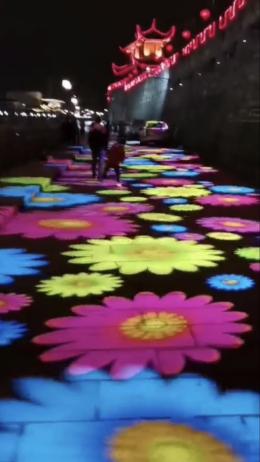 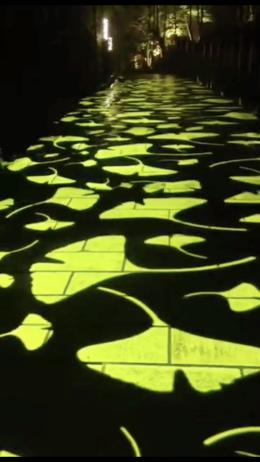 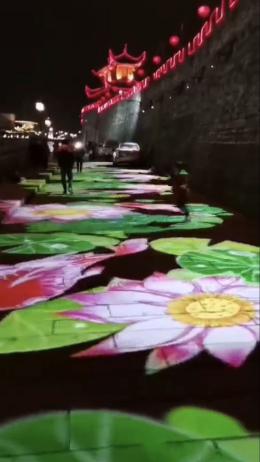 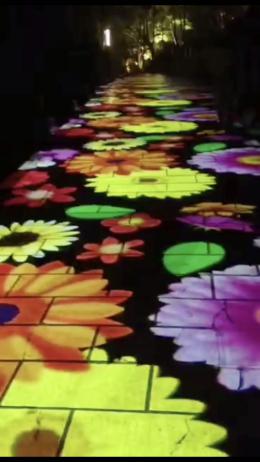 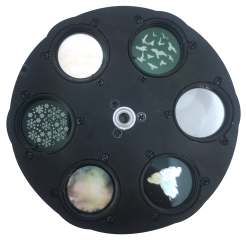 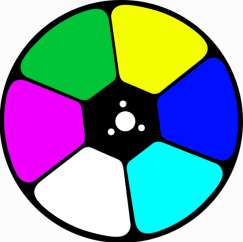 